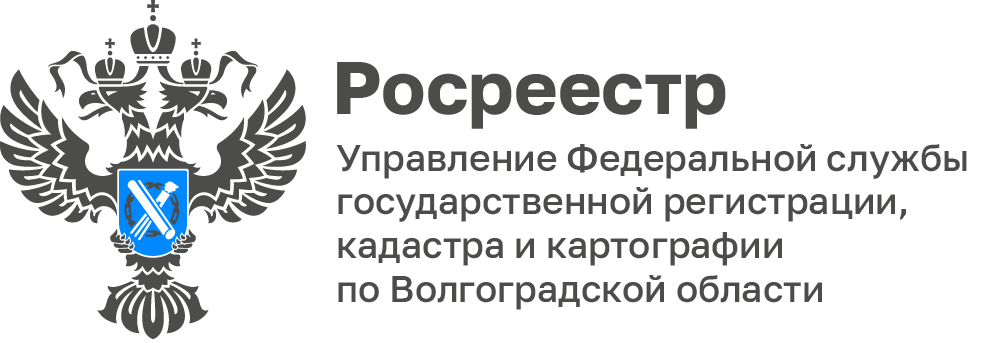 Адрес электронной почты правообладателя как способ оперативной связи с заявителемПравообладатель недвижимости может внести в сведения ЕГРН личный адрес электронной почты для обратной связи с органом регистрации прав. Адрес электронной почты относится к дополнительным сведениям и вносится в ЕГРН по желанию владельца объекта недвижимости, - информирует волгоградский Росреестр.Сведения об адресе личной электронной почты могут быть внесены:- на основании заявления об осуществлении любых учетно-регистрационных действий, в этом случае вы сможете оперативно получить информацию о статусе рассмотрения своих заявлений.- на основании заявления правообладателя, которое можно представить в том числе в электронном виде через официальный сайт Росреестра.Наличие в ЕГРН личного адреса электронной почты правообладателя позволит специалистам Управления уведомлять собственника о действиях, производимых в отношении принадлежащего ему недвижимого имущества, в случаях, установленных законом:- о приеме документов органом регистрации прав;- о внесении в ЕГРН сведений о зонах с особыми условиями использования территории;- о внесении в ЕГРН сведений о публичном сервитуте;- о возврате документов, представленных в электронном виде при отсутствии в ЕГРН записи о возможности регистрации на основании документов, подписанных усиленной квалифицированной электронной подписью;- об аресте, запрете совершать сделки с недвижимостью и т.д.«Указание данных сведений осуществляется исключительно в интересах самого получателя государственной услуги и обеспечивает удобный способ оперативной связи с заявителем», - отметила Татьяна Кривова, заместитель руководителя Управления Росреестра по Волгоградской области.С уважением,Балановский Ян Олегович,Пресс-секретарь Управления Росреестра по Волгоградской областиMob: +7(987) 378-56-60E-mail: balanovsky.y@r34.rosreestr.ru